  									                                 ....  /  .... / 20...                                                                                                                                                        TEZ EK SÜRE TALEP FORMU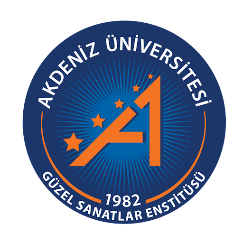 Öğrenci BilgileriÖğrenci BilgileriAdı-SoyadıÖğrenci NumarasıAnabilim /Anasanat DalıProgramıYüksek Lisans Tez BaşlığıEk Süre İsteme GerekçesiCOVID-19 Salgını…………………………..ANASANAT/ANABİLİM  DALI BAŞKANLIĞINA,Yüksek Lisans tez çalışmamın teorik/uygulama bölümlerinin önceden belirlenen tarihler arasında tamamlanamamış olması nedeniyle 2021/2022 Eğitim-Öğretim yılı Bahar yarıyılından itibaren  1(bir) yarıyıl ek süre talep ediyorum.Gereğini bilginize arz ederim.                                                                                                                    Öğrencinin Adı-Soyadı                                                                                                                                İmzaEK:Telefon Numarası:Adres:                                                                                                              UYGUNDUR.                                                                                                              UYGUN DEĞİLDİR.                                                                                                  Danışman Öğretim Üyesi                                                                                                        Unvanı, Adı-Soyadı                                                                                                                      İmza…………………………..ANASANAT/ANABİLİM  DALI BAŞKANLIĞINA,Yüksek Lisans tez çalışmamın teorik/uygulama bölümlerinin önceden belirlenen tarihler arasında tamamlanamamış olması nedeniyle 2021/2022 Eğitim-Öğretim yılı Bahar yarıyılından itibaren  1(bir) yarıyıl ek süre talep ediyorum.Gereğini bilginize arz ederim.                                                                                                                    Öğrencinin Adı-Soyadı                                                                                                                                İmzaEK:Telefon Numarası:Adres:                                                                                                              UYGUNDUR.                                                                                                              UYGUN DEĞİLDİR.                                                                                                  Danışman Öğretim Üyesi                                                                                                        Unvanı, Adı-Soyadı                                                                                                                      İmza